Profesjonalna depilacja w KatowicachZastanawiasz się, w jaki sposób rozprawić się z niechcianym owłosieniem? Co zrobić, aby nie musieć się borykać z wrastającymi włoskami i codziennym goleniem? Z pomocą przychodzi <strong>depilacja Katowice</strong>, czyli usługa na najwyższym poziomie, której efekty widoczne są już po kilku zabiegach!Depilacja Katowice - słów kilka o zabieguJeśli chcesz usunąć nadmierne owłosienie i rozprawić się niemal całkowicie z wrastającymi włoskami, to specjalny zabieg depilacji w Katowicach z pewnością Ci w tym pomoże. To przełomowa technologia w zakresie depilacji, której celem jest najskuteczniejsza i najbezpieczniejsza metoda usunięcia owłosienia, a to wszystko za pomocą specjalistycznego lasera Soprano Titanium.Co warto wiedzieć o zabiegu depilacji w Katowicach?Po pierwsze, to świetna opcja dla wszystkich osób, które chcą usunąć owłosienia bez stanów zapalnych i podrażnień powstałych w wyniku usuwania włosków za pomocą maszynki, depilatora lub wosku. Co więcej, depilacja laserowa może być wykonywana na różnych partiach ciała - zarówno na łydkach, udach, klatce piersiowej, bikini, pachach czy plecach. Depilacja w Katowicach jest bezbolesna i daje spektakularne efekty już po kilku zabiegach.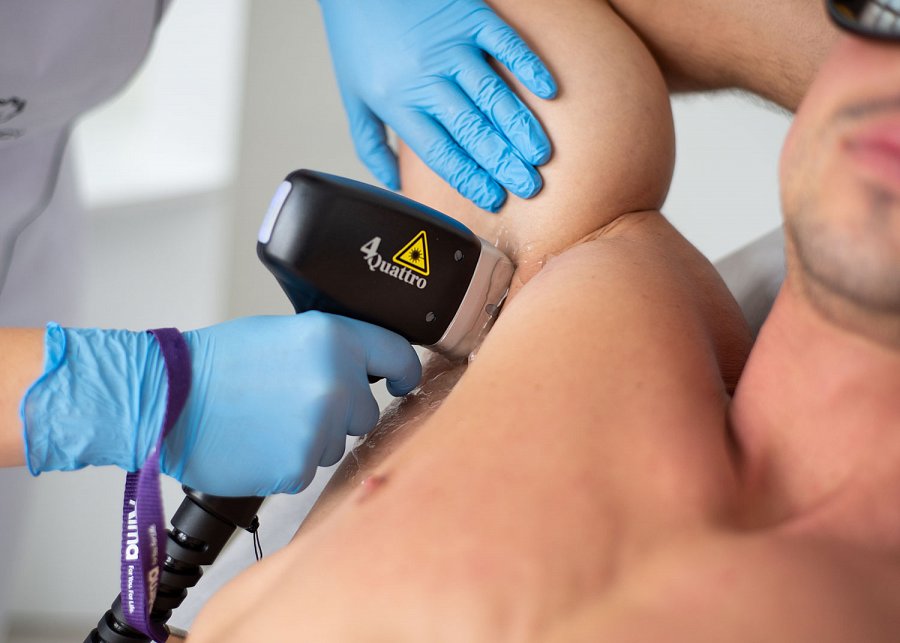 Zabieg depilacji w Katowicach pod okiem profesjonalistówZależy Ci na tym, aby kompleksowo zająć się kwestią związaną z owłosieniem? Depilacja Katowice to świetny sposób na to, aby pozbyć się całkowicie niechcianego owłosienia, gwarantując najwyższe bezpieczeństwo, komfort i spektakularne efekty. Zapoznaj się z ofertą i dowiedz się, dlaczego warto zdecydować się na ten zabieg! 